If you are already using Secure Access Washington [SAW] to access other state agencies, you can log in using the same username and password.  You can also access the SAW Login page from those websites.   You can find links at the bottom of their agency login pages.  See below for a few examples. Department of Revenue – bottom right of the page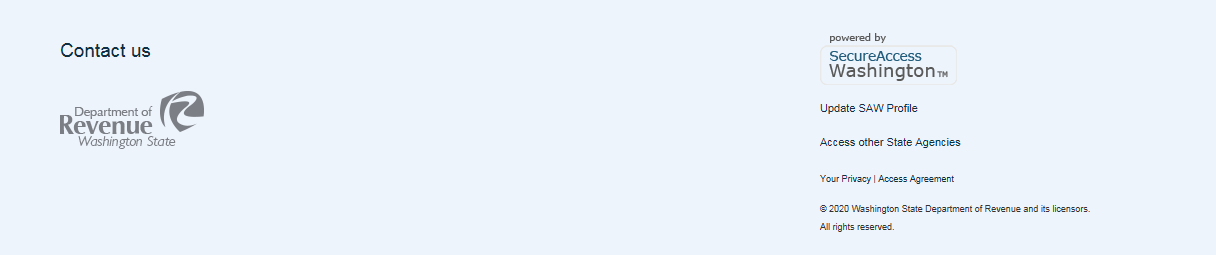 Department of Labor and Industries – Bottom Left of the page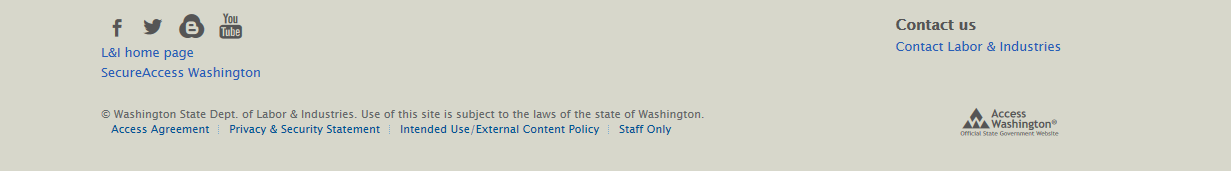 You will be taken to this website.  You can also use www.secureaccess.wa.gov/myAccess/saw/select.do or by googling Secure Access Washington 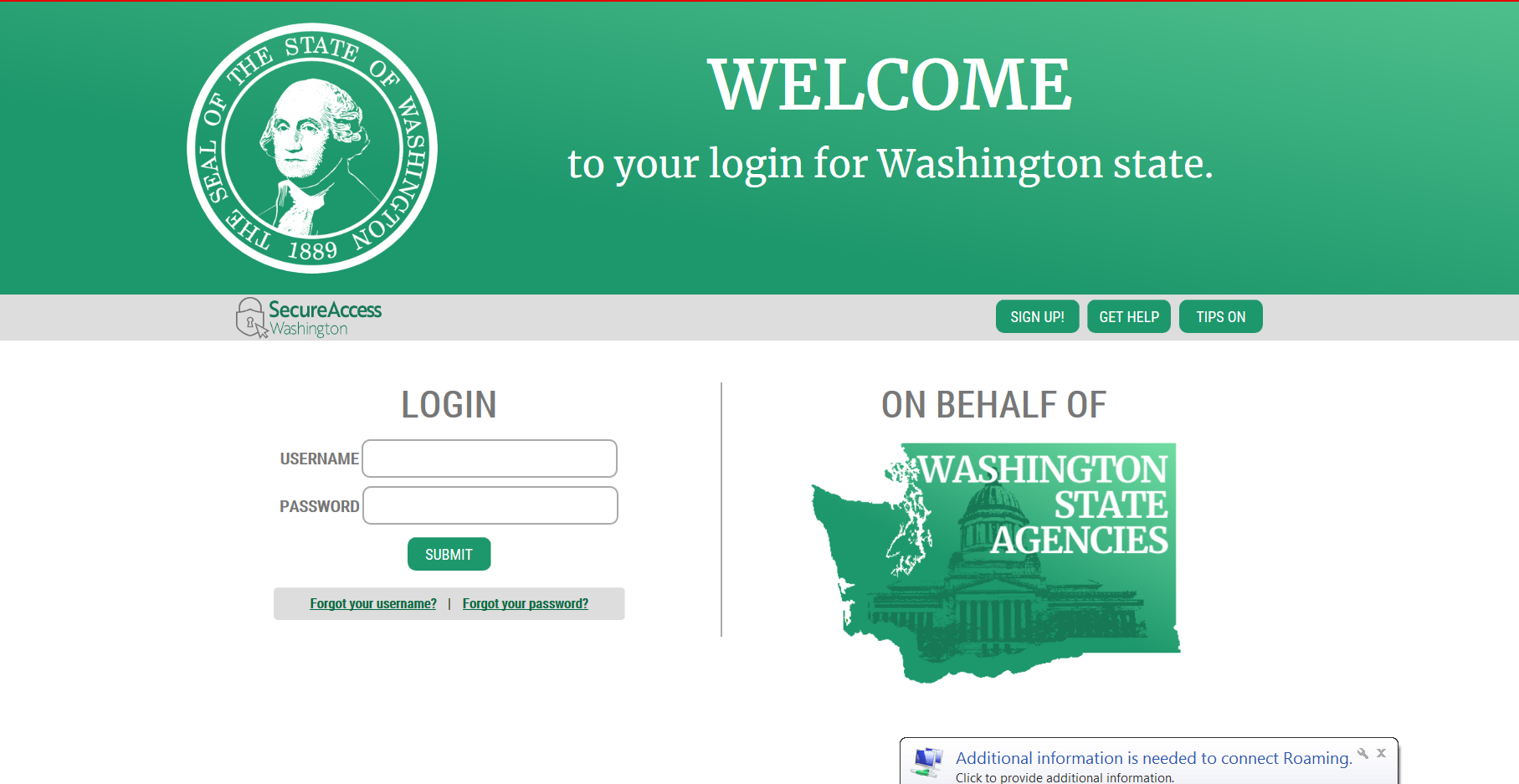 You will then be taken to this website.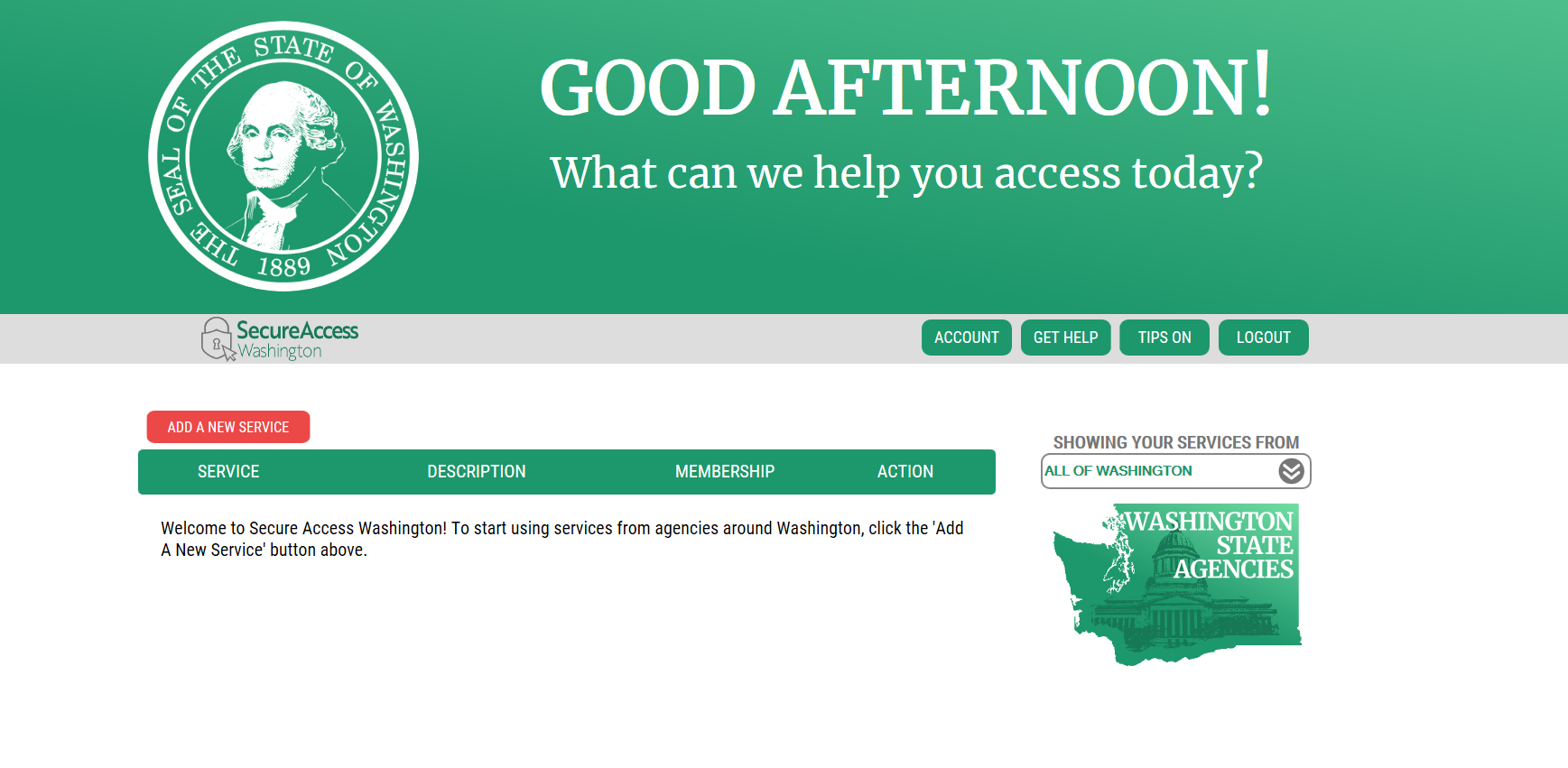 You will be taken to this page to add a new service.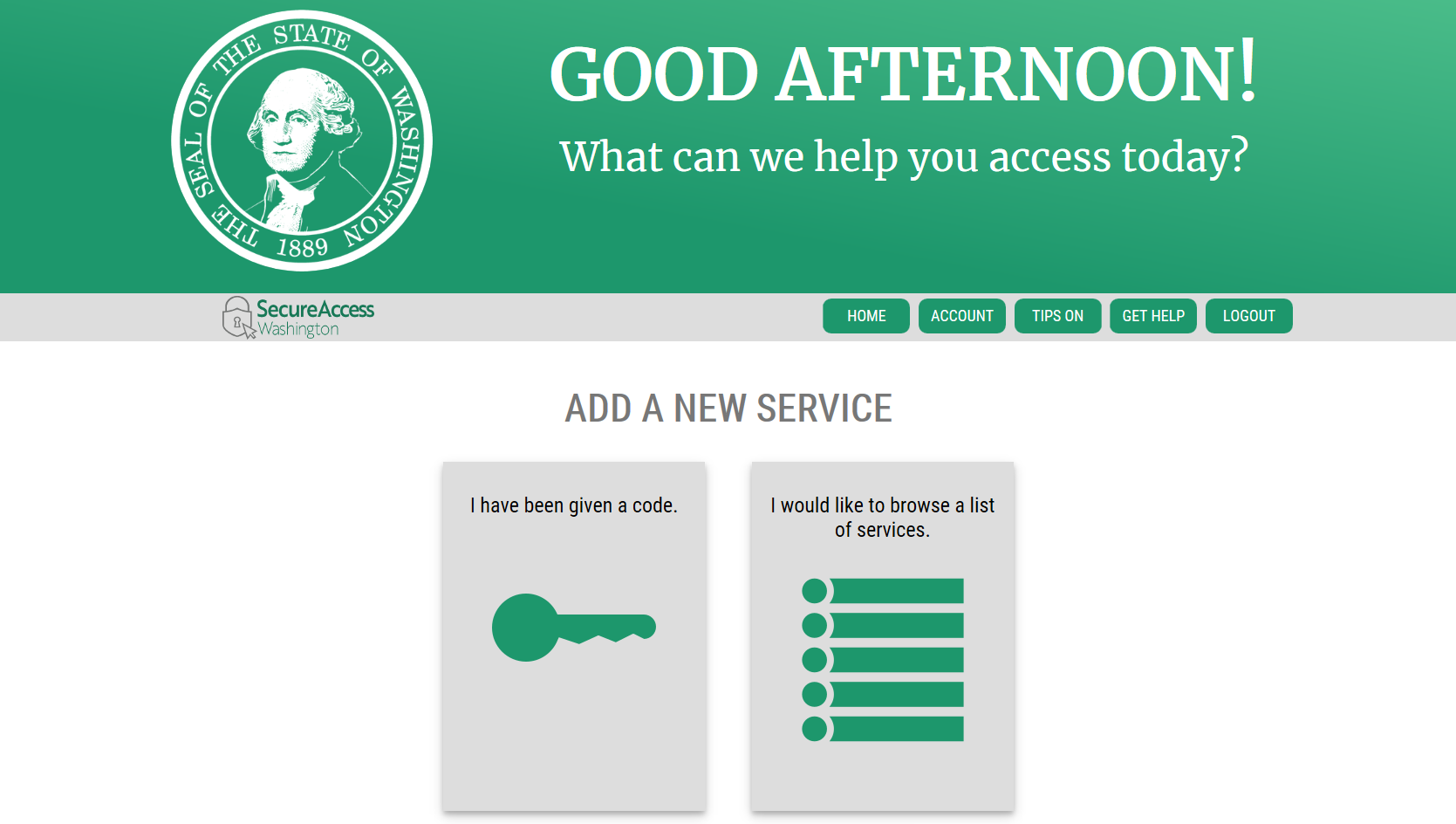 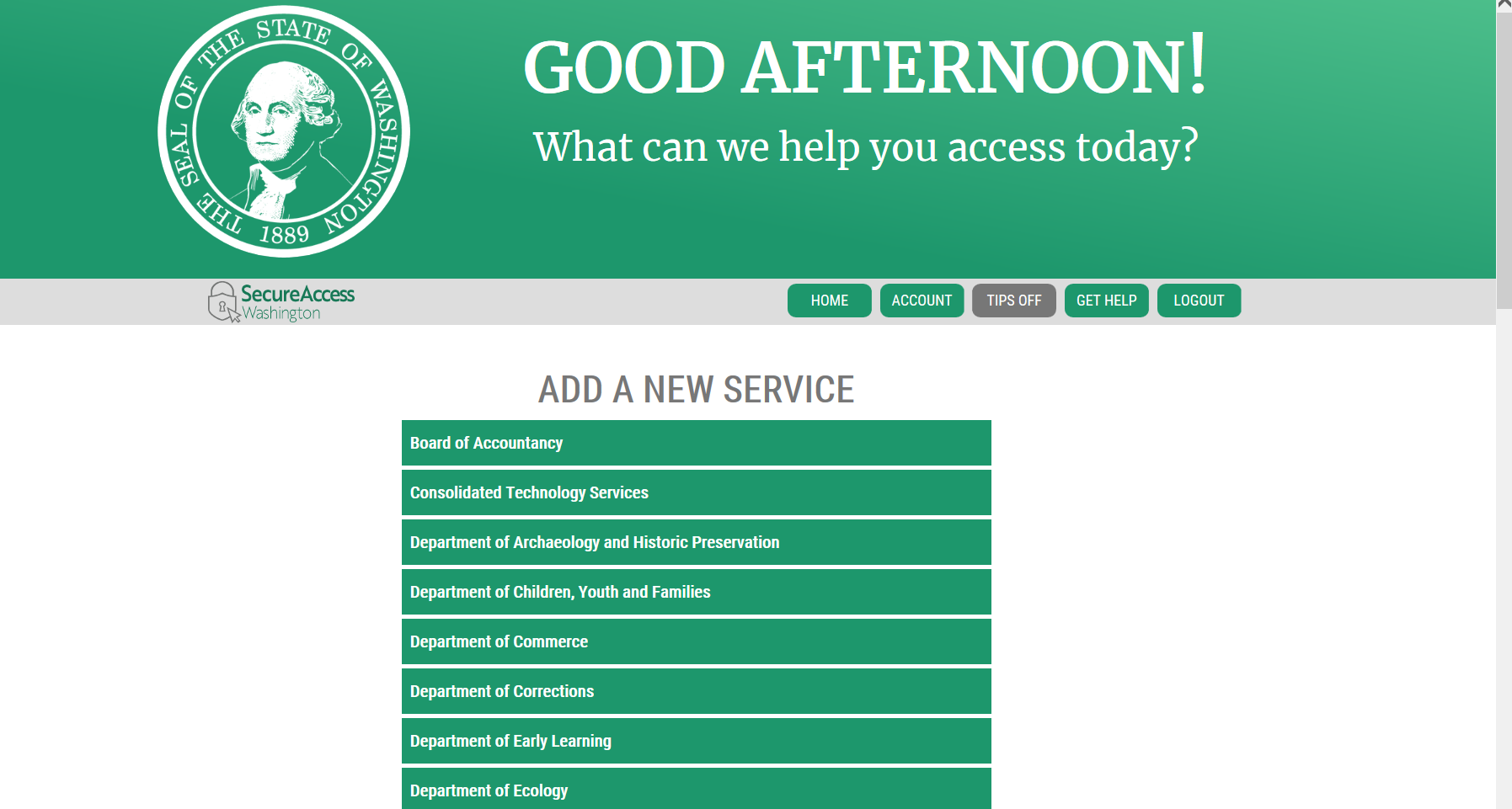 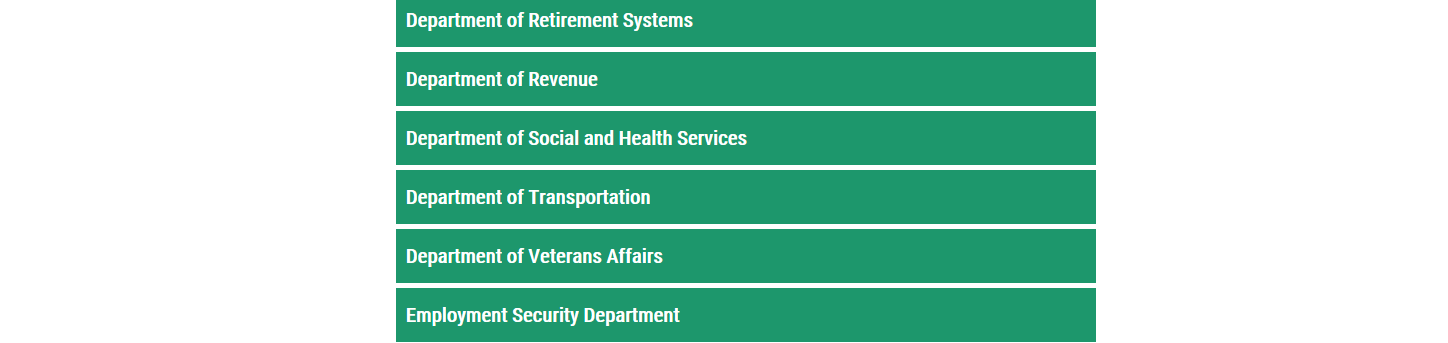 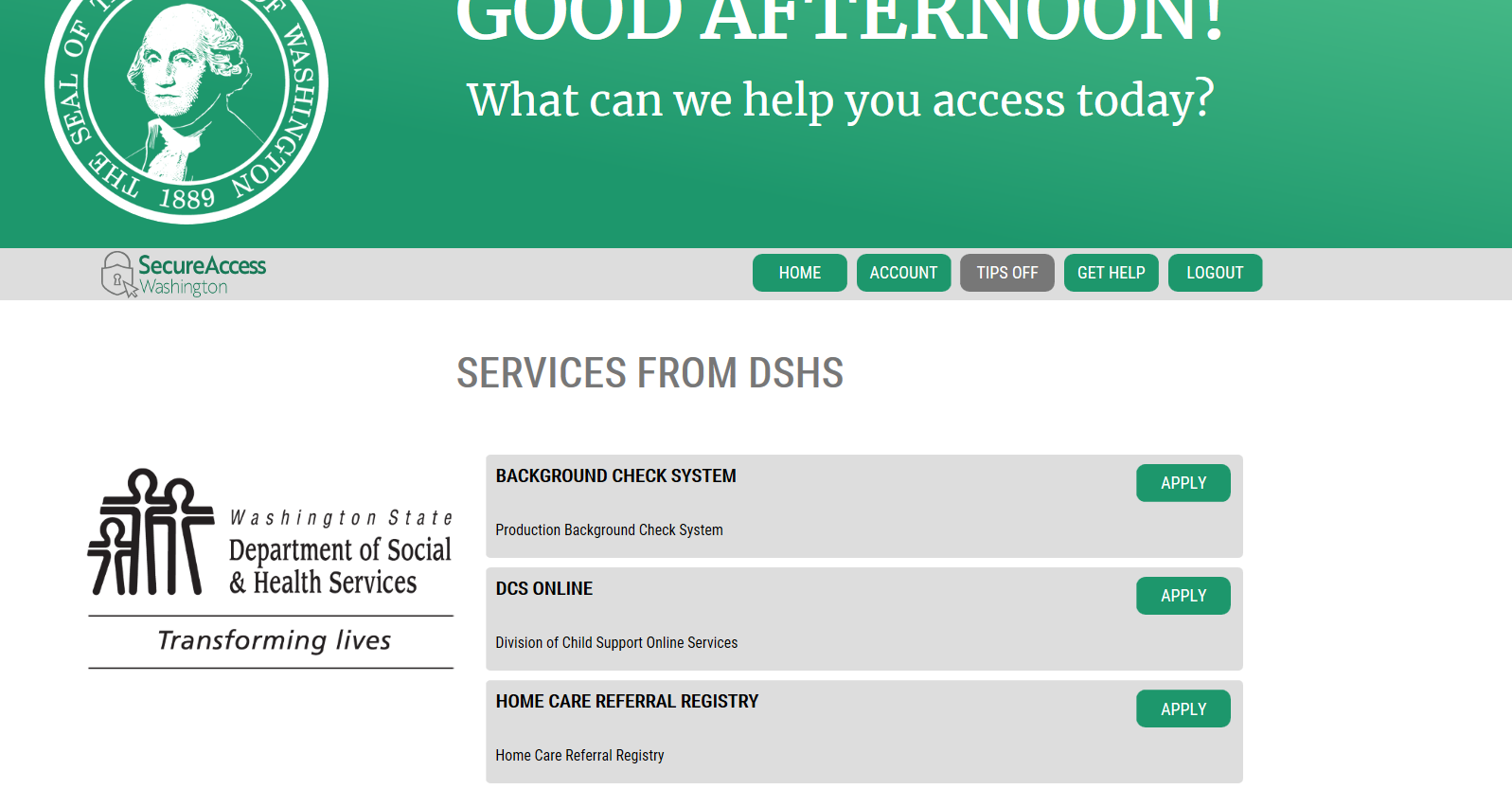 Your screen should now look like this.  Click on DCS Online to continue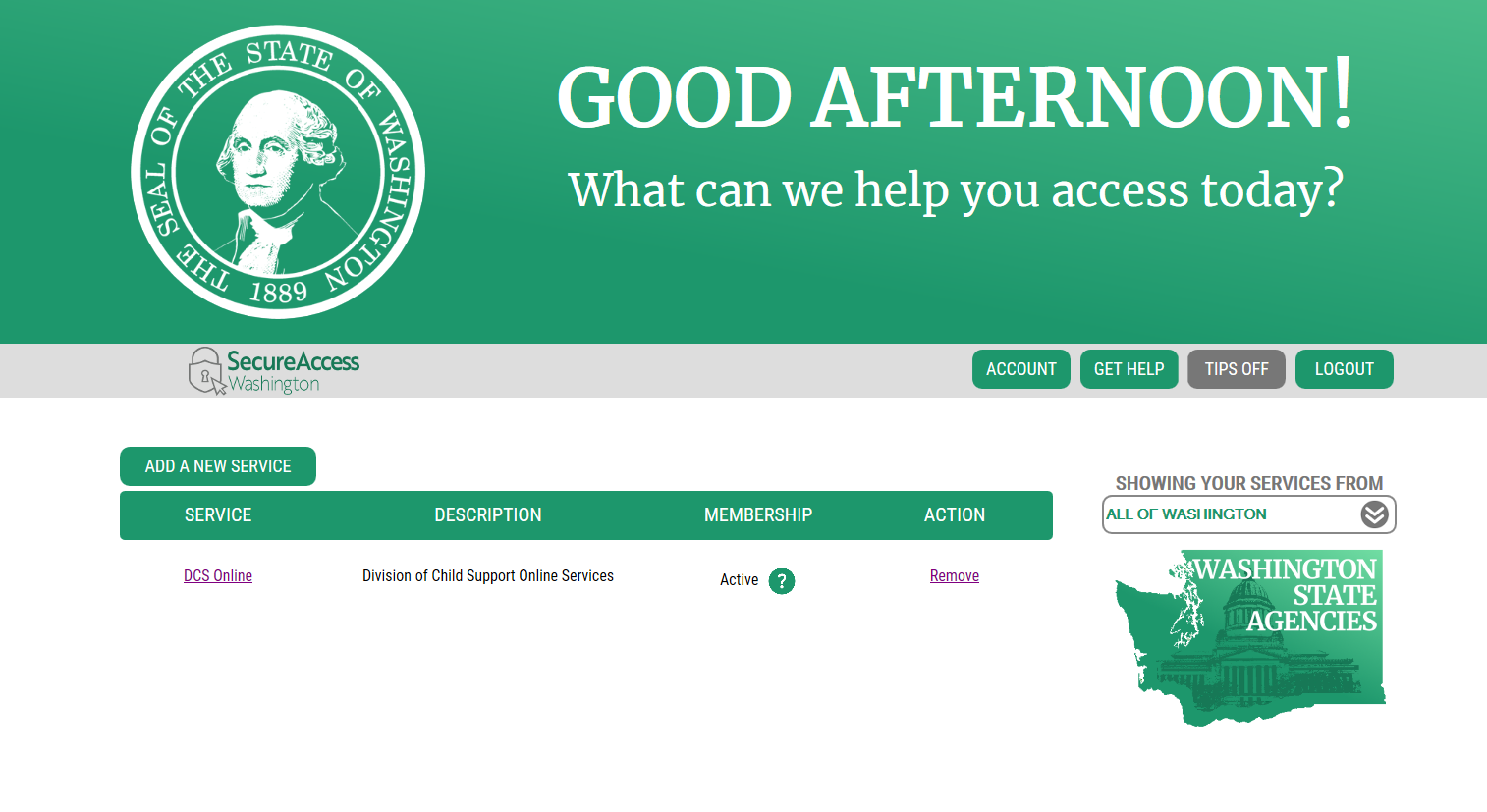 You will be taken to this screen.  Click Continue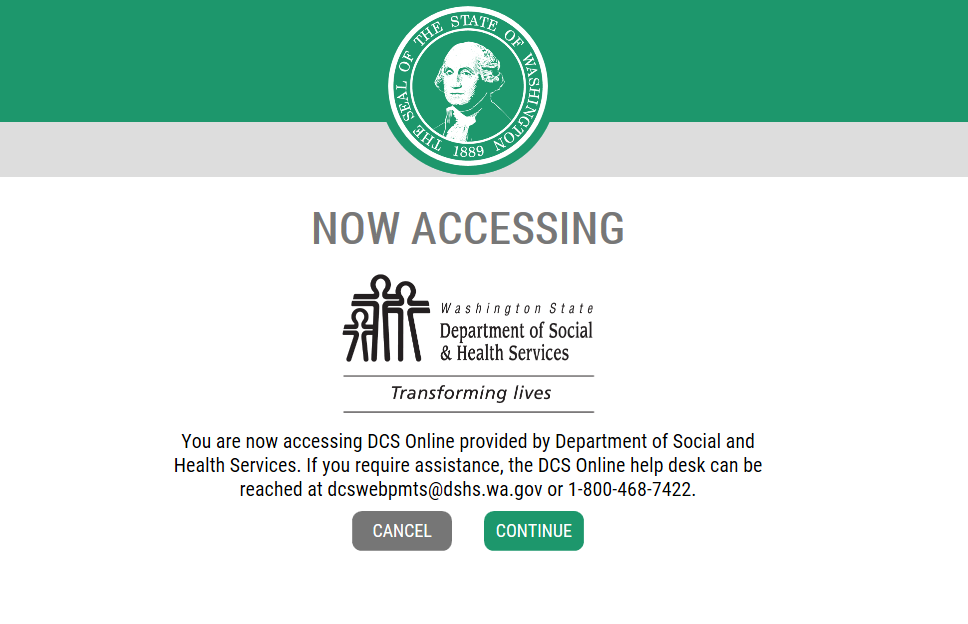 If you need additional assistance with DCS Online or have questions regarding Child Support or New Hire Reporting as an employer, please contact the DCS Employer Relations Team at 800-562-0479 or email dcs-ert@dshs.wa.gov. We’re happy to help!